                                                       INFER BRIEF SERIES No.  | 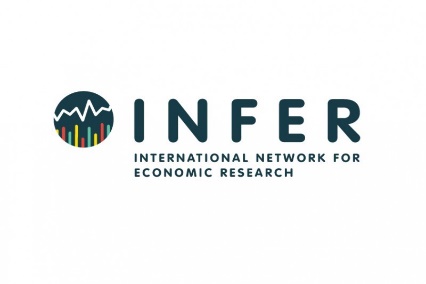 1, 2, 3	1 , 2 , 3 ReferencesReferencesReferencesReferences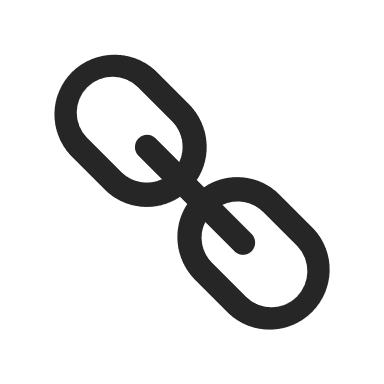 Website: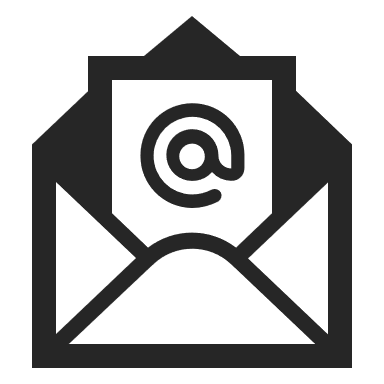 Contact:https://infer-research.eu/ publications@infer.info  